Drug checking licensing scheme provider licensing application formRefer to the Misuse of Drugs Act 1975 (MoDA) and MoDA Regulations Please provide a response to all sections in the Applicant comment column, unless you consider them not applicable; in this case, write ‘N/A’, and give a reason. Include supporting documentation where appropriate. Refer to the Drug Checking Service Provider Licensing Handbook for further information.SubmissionOnce completed, please email the application form and all supporting documents to: drugcheckingadmin@health.govt.nzPlease use the subject line “DCLS application: [provider name]” NB: The Director-General of Health may request further information from applicants at any time.DeclarationI declare that the information provided in the application and supporting documentation is complete, true and accurate. I am aware that if the 
information provided in or with the service provider’s licence application is found to be materially false or misleading, the licence can be suspended or cancelled at any stage.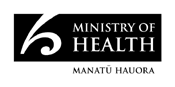 April 2022
HP 8111General application informationGeneral application informationGeneral application informationGeneral application informationGeneral application informationApplicant/Entity nameDate of application submissionGeneral application criteriaApplicant commentSupporting documentationDesignated contact person for applicantName Role title Email Contact phone numberName and contact details for person in charge of day-to-day Drug Checking operational management (If different from the above)Name and contact details for person in charge of day-to-day Drug Checking operational management (If different from the above)Name and contact details for person in charge of day-to-day Drug Checking operational management (If different from the above)Designated contact person for applicantName Role title Email Contact phone numberApplicant background informationApplicant background informationApplicant background informationProvide a summary (maximum 300 words) of background information, including:a general statement about the applicantprevious drug checking experience or related workwhy the applicant is applying to become a drug checking service provider.Entity activitiesEntity activitiesEntity activitiesIf the applicant is an entity, outline any other activities (other than drug checking) that will be, or are likely to be, carried out by the entity during the term of the licence.Conflict of interestConflict of interestConflict of interestState any potential conflict of interest of the applicant or any responsible person of the applicant in providing drug checking services (eg, does the applicant or any responsible person have a financial interest in any other drug-related services or products).Applicant suitabilityApplicant commentSupporting documentationResponsible persons of the applicantResponsible persons of the applicantResponsible persons of the applicantState name and role title of each responsible person(s) of the applicantName Role title EmailContact phone numberCertified identificationCertified identificationCertified identificationProvide certified identification documentation for each responsible person that comprises at least one of the following:New Zealand driver’s licencePassportBirth certificateInclude any other names the responsible person(s) has previously been known by.Criminal record checking – provide a full copy of the results of a criminal record for each responsible person Criminal record checking – provide a full copy of the results of a criminal record for each responsible person Criminal record checking – provide a full copy of the results of a criminal record for each responsible person Where an applicant is an entity, include a criminal record check for every director, trustee or partner. Where an applicant does not have directors, trustees or partners, include a criminal record check for everyone acting in a similar role. Where an applicant is one person, include a criminal record check for that person.Criminal conviction, offence against the Misuse of Drugs Act (MoDA) or non-compliance (with or without conviction)Criminal conviction, offence against the Misuse of Drugs Act (MoDA) or non-compliance (with or without conviction)Criminal conviction, offence against the Misuse of Drugs Act (MoDA) or non-compliance (with or without conviction)The following information is required to be declared where there has been responsible persons offending or non-compliance: any conviction of an offence against:the MoDAthe Psychoactive Substances Act 2013 the Medicines Act 1981 any regulations made under any of those Acts any crime involving dishonesty (as defined in section 2(1) of the Crimes Act 1961)any pending court hearings/trial/ sentencingwhether the person has ever seriously or repeatedly failed to comply with any requirement of the MoDA or its regulations (whether or not a conviction resulted)whether any responsible person of the applicant, while a responsible person for a different entity, was ever seriously or repeatedly non-compliant with the MoDA (whether or not a conviction resulted)any overseas convictions equivalent to the relevant convictions listed above.MoDA licenses or permitsMoDA licenses or permitsMoDA licenses or permitsFor each responsible person, state:whether they have held (or currently hold) any other licences or permits under the MoDA (name these) whether any licences or permits they have held under the MoDA, for this or any other entity, have ever been revoked or cancelled, and the reasons for this and whether they were a responsible person of the entity at the time.Prior offence statement of suitabilityPrior offence statement of suitabilityPrior offence statement of suitabilityWhere a responsible person has a relevant MoDA conviction or non-compliance, the applicant must submit a statement explaining why they are suitable to hold a licence. The Director-General will assess this statement on a case-by-case basis to determine suitability. Service delivery modelsApplicant commentSupporting documentationSpecify which service delivery model(s) applicant requests to be licensed for as follows:service delivery types (eg, events, clinics) Please identify all service delivery models you wish to deliver. Service delivery types  Festivals/field events Static clinic/commercial premises Satellite/pop-up clinic☐ Mobile clinic Low-contact/drop-off Contactless/mail-In Other  Experience with each selected service deliveryExperience with each selected service deliveryExperience with each selected service deliveryState the applicant’s experience with each selected service delivery model as specified above.For each service delivery model specified above, include evidence of your competence or plan to achieve competence, to deliver that model. NB: This may include building experience under the supervision of another experienced approved or licensed drug checking organisation.Target audiences for drug checking service modelsTarget audiences for drug checking service modelsTarget audiences for drug checking service modelsDescribe the steps you have taken to improve inequity or improve or maintain accessibility (where practical), in terms of:location (eg, national, regional)primary target audiences, taking health inequities into account 
(eg, Māori, rainbow communities, youth, people experiencing homelessness, rural populations, urban populations)frequency (eg, regular clinics, seasonal events)technology and testing methods (see testing section below).NB: The applicant will not be restricted to the target audiences selected in this question. This is to gauge the intention of the applicant if they are approved as a licenced provider.Locations  National Regional   Rural Urban Other  Primary target audiences (if applicable) Rangatahi / Youth Māori Pasifika People experiencing homeless   Takatāpui / Rainbow communities Not applicable Other  Frequency Seasonal events Regular clinics Other  Accessibility and equity considerations (where applicable)Accessibility and equity considerations (where applicable)Accessibility and equity considerations (where applicable)Note any accessibility and/or equity considerations which are being considered, for example:wheelchair accessinformation provided in visual form (for deaf & hard of hearing clients)information provided in audio form (for blind & low vision clients)information provided in additional languages (eg, te reo)any other relevant considerations such as improving or maintaining accessibility and equity.Workforce structureWorkforce structureWorkforce structurePlease provide the following information for each service delivery model you use or intend to use:workforce structure (volunteer, employed or both) worker numbers during drug checking, including minimum number of workers for each service delivery modelroles workers hold (eg, supervision, leadership, drug testers, harm reduction workers, ‘welcome’ worker, etc)supervision and leadership in place training or qualifications (eg, applicable science degree) required for each role.Escalation processEscalation processEscalation processOutline processes for escalation to organisational leadership or other (eg, organisation supervisor, police/High Alert), should issues arise and what factors would trigger escalation to whom and when.Drug checking service provider functionsApplicant commentSupporting documentationDrug testing outcomeDrug testing outcomeDrug testing outcomeDescribe the process you use to advise an individual of the outcome of the testing of a drug or substance for each different service model.Harm reduction adviceHarm reduction adviceHarm reduction adviceDescribe your delivery of accurate and appropriate harm reduction advice, and how you will update this advice to ensure it is current.Describe your past experience in providing drug harm reduction advice.Describe the procedures workers in your service follow for the provision of drug harm reduction advice.Provide examples of harm reduction resources available through your service, including:specific drug/substance harm reduction resources harm reduction advice associated with particular drugs/substances identified harm reduction advice associated with taking unknown substancesother information sources, noting how they would be utilised.Technology and testing methodologyTechnology and testing methodologyTechnology and testing methodologyDescribe all technology and testing methods which will be used for drug checking as a Licensed Drug Checking Provider.Technology/testing methodology Own spectrometer (eg, FTIR) Loan spectrometerNumber of spectrometers owned Brand/Type of Spectrometer(s) owned/
used Reagent testing used in conjunction with spectrometry Marquis Mandelin Cobalt II thiocyanate Dragendorff’s Chen’s Other  Stand-alone approved reagent testing Fentanyl (BTNX rapid response 
fentanyl test strip) LSD (Ehrlich’s test)Technology and testing methodology continuedTechnology and testing methodology continuedTechnology and testing methodology continuedIf spectrometers are loaned, where they are loaned from (eg, ESR or other agencies).Outline which drug libraries you will use, and how they will be kept up to date.Outline whether/how reagent testing will be used.Outline testing limitations for all methodologies to be used.Describe risks and mitigation strategies associated with limitations of the technology (eg, machinery malfunction, stand-alone reagent testing).Outline experience with all technologies to be used, including training requirements for technology.Provide examples of procedures workers will follow for the testing of a drug for each testing methodology.Calibration – please stateCalibration – please stateCalibration – please stateWhether drugs will be used to calibrate equipment (if yes, state what type of calibration samples will be used and how these are suitable for accurate calibration)What type of calibration samples will be used (eg, legal laboratory samples or surrendered illicit drugs)Arrangements for the safe storage and recording of drugs held by applicants for the purpose of calibration of equipmentWhether an import licence under the MoDA has been held, is held or will be sought for controlled drugs to calibrate equipment or train staff.Disposal of samplesDisposal of samplesDisposal of samplesDescribe the procedure you will use for disposal of samples:used in testingfor any surrendered for disposalused in trainingdrugs being transported for disposal at a later date.Surrender of drugs or substances to police (if applicable)Surrender of drugs or substances to police (if applicable)Surrender of drugs or substances to police (if applicable)Describe the procedure you will use to surrender a drug or substance to the policeFurther testing of a drug or substance Further testing of a drug or substance Further testing of a drug or substance Provide evidence of your knowledge of NDIB/DIANZ and ESR transportation/courier requirements to enable further testing of a drug or substance, including in terms of:packagingreporting notificationLoss or removal of substancesLoss or removal of substancesLoss or removal of substancesDescribe the procedure you will follow after the loss or unauthorised removal of a drug.Training Training Training Please provide details on the training you offer or arrange for including:the delivery of harm reduction adviceuse of technology and testing methodologies, including calibration, interpretation and use of drug librariesproviding test results to individualsreturning drugs to individualssafely sending drugs for further testing safely disposing of drugs or arranging for their disposal surrendering drugs to the policeuse of drugs for training purposes safe storage and transportation of drugs data collection, recording and reporting requirementsInclude information on how worker understanding and competencies are assessed following training and any mentoring or supervision is in place (including collaboration with other experienced drug checking providers), whilst a worker is maintaining competence.Provide examples of the training programme and resources.Describe processes to maintain safe use and storage of drugs or substances if used for training purposes.Specify examples of the names of drugs and/or substances to be used for training purposes.Specify examples of how training will take into consideration providing services to individuals from different backgrounds (cultures, genders, disabilities etc).Additional informationApplicant commentSupporting documentationSafe storage and transportation of samplesSafe storage and transportation of samplesSafe storage and transportation of samplesPlease provide the following information about your procedures for safe storage:How drugs and substances will be stored safely: in all service delivery settings when being transportedthe processes you will follow in the event of unauthorised loss or removal of a controlled drug or psychoactive substance.Privacy – identify potential risks to the privacy of service users and outline how you will mitigate these risks. Privacy – identify potential risks to the privacy of service users and outline how you will mitigate these risks. Privacy – identify potential risks to the privacy of service users and outline how you will mitigate these risks. State whether your service collects personal information for the purposes of other health-related services and outline the processes you follow to keep that information separate from drug checking service provision.Data collection and storageData collection and storageData collection and storageDescribe what processes you have in place for data collection and data storage.Record keepingRecord keepingRecord keepingDescribe how your record keeping processes will comply with the rules set out in the MoDA.Reporting – refer to 35DDI of the MoDA 2021Reporting – refer to 35DDI of the MoDA 2021Reporting – refer to 35DDI of the MoDA 2021Outline legislative reporting requirements.DeclarationDeclarationDeclarationApplicant nameDateApplicant Signature